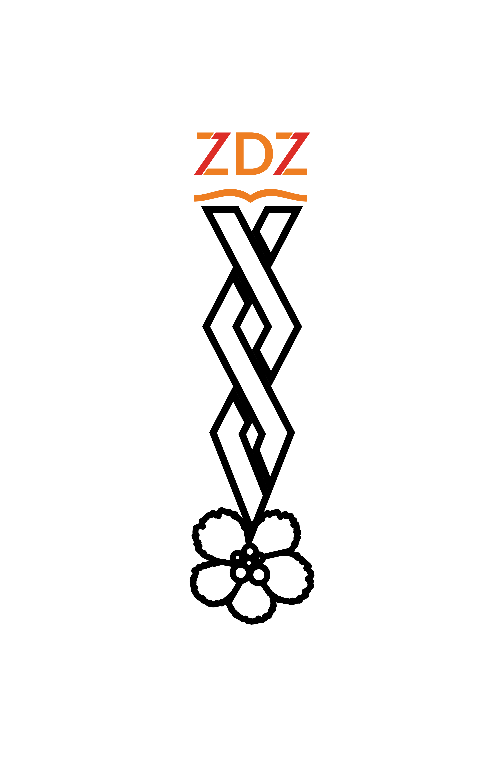 Regulamin MIĘDZYNARODOWY KONKURS PLASTYCZNY                                            „PIĘKNA JEST ZIEMIA CIESZYŃSKA”OrganizatorNiepubliczne Liceum Sztuk Plastycznych, Zespół Szkół w Cieszynie,                Zakład Doskonalenia Zawodowego w Katowicach§1 Cele konkursuCelami konkursu są:1. Wykonanie prac malarskich, których motywem przewodnim będzie piękno Ziemi Cieszyńskiej.2. Budowanie trwałej więzi emocjonalnej z krajem ojczystym i regionem.3. Wzmacnianie świadomości obywatelskiej.4. Integracja międzypokoleniowa.5. Promocja utalentowanych uczniów ze szkół podstawowych ze Śląska Cieszyńskiego.6. Inspirowanie do kreatywnego uczestnictwa w wydarzeniach związanych                      z obchodami jubileuszu 10-lecia Niepublicznego Liceum Sztuk Plastycznych,  Zespołu Szkół w Cieszynie, Zakładu Doskonalenia Zawodowego w Katowicach, poprzez twórcze łączenie wiedzy historycznej oraz wrażliwości estetycznej                    na otaczający świat z warsztatem malarskim.§2 Organizator konkursu1. Organizatorem konkursu o nazwie „PIĘKNA JEST ZIEMIA CIESZYŃSKA” jest Niepubliczne Liceum Sztuk Plastycznych, Zespołu Szkół w Cieszynie, Zakładu Doskonalenia Zawodowego w Katowicach. 3. Adres organizatora: NLSP Zespół Szkół w Cieszynie, ZDZ w Katowicach,                        ul. Kochanowskiego 8, 43-400 Cieszyn.4. Osoba upoważniona do udzielania informacji na temat konkursu: Jakub Staroń, mail: jakub.staron@wp.pl, Agnieszka Pawlitko, mail: agnieszkapawlitko@gmail.com§3 Założenia organizacyjne1. W konkursie mogą wziąć udział uczniowie szkół podstawowych z terenu Śląska Cieszyńskiego.2. Nagrody zostaną wręczone w następujących kategoriach:- szkoła podstawowa I-III- szkoła podstawowa IV-VIII3. Udział w konkursie jest bezpłatny.4. Prace nadesłane na konkurs muszą być pracami własnymi, niepublikowanymiwcześniej oraz nieprzedstawianymi na innych konkursach. Nadesłanie pracy nakonkurs jest jednoznaczne ze złożeniem oświadczenia o tych faktach.5. Każdy uczestnik może zgłosić do konkursu jedną pracę.6. Prace zgłoszone do konkursu nie będą zwracane autorom.7. Prace mogą być wykonane dowolną techniką malarską np. kredka, farba olejna,plakatowa, akwarela, tempera, pastela sucha lub olejna.Do konkursu dopuszcza się wyłącznie formy plastyczne płaskie.8. Prace powinny być wykonane na: papierze, tekturze, szkle, płycie lub płótnie.9. Wymiary prac: od formatu A4 do A2.10. Tematyka prac powinna być ściśle związana z ideą konkursu pt. „PIĘKNA JEST ZIEMIA CIESZYŃSKA”, – ukazując bogate i zróżnicowane piękno Ziemi Cieszyńskiej.11. Prace w imieniu niepełnoletnich uczestników (uczniów) mogą składać rodzice/opiekunowie prawni lub nauczyciele.12. W kopercie zaadresowanej do organizatora z dopiskiem - Konkurs plastyczny „PIĘKNA JEST ZIEMIA CIESZYŃSKA” należy umieścić:a. pracę opisaną wg następującego wzoru: imię i nazwisko, wiek, telefonkontaktowy (autora pracy i opiekuna), tytuł (technika wykonania), nazwa instytucji/adres, imię i nazwisko nauczyciela prowadzącego, rodzica lub opiekuna prawnego;b. klauzulę zawierającą zgodę na przetwarzanie danych osobowych, wzór którejstanowi załącznik nr 1. do niniejszego regulaminu wraz z datą i własnoręcznympodpisem uczestnika lub jego przedstawiciela ustawowego;c. oświadczenie dotyczące praw autorskich do dzieła, wzór którego stanowizałącznik nr 1. do niniejszego regulaminu, wraz z datą i własnoręcznympodpisem uczestnika i jego przedstawiciela ustawowego;12. Zgłoszenie prac do konkursu jest równoznaczne z nieodpłatnym przeniesieniemna organizatora prawa własności materiałów.13. Prace niespełniające zasad udziału nie wezmą udziału w konkursie.14. Regulamin konkursu będzie dostępny na stronie internetowej Zespołu Szkół w Cieszynie, Zakładu Doskonalenia Zawodowego w Katowicach, https://www.szkoly.cieszyn.zdz.pl/15. Sytuacje nieobjęte niniejszym regulaminem rozstrzyga organizator konkursu.§4 Ocena prac konkursowych1. Prace należy składać w nieprzekraczalnym terminie do 15 stycznia 2023 r. Osobiście w siedzibie organizatora w godzinach od 7.30 do 15.30, na adreswskazany w regulaminie lub za pośrednictwem poczty/przesyłki kurierskiej:   Zespół Szkół w Cieszynie, Zakład Doskonalenia Zawodowego w Katowicach,   ul. Kochanowskiego 8, 43-400 Cieszyn (decyduje data stempla pocztowego)  z dopiskiem: Konkurs plastyczny „PIĘKNA JEST ZIEMIA CIESZYŃSKA”.2. W przypadku przesłania przez uczestników konkursu większej liczby prac niż zostało to określone w regulaminie, komisja zastrzega sobie prawo do wyboru jednej pracy konkursowej, podlegającej ocenie. Pozostałe prace zostaną odrzucone.3. Prace dostarczane po wyznaczonym przez organizatora terminie lub wykonaneniezgodnie z regulaminem nie będą oceniane.4. O wyłonieniu zwycięzców konkursu decyduje komisja konkursowa powołana przezorganizatora. Kryteria oceny zostaną ustalone w następujący sposób:- zgodność pracy z tematem- jakość wykonania- oryginalność i pomysłowość- walory artystyczne takie, jak kompozycja, gama kolorystyczna, technika wykonania- stopień trudności wykonania.5. Nagrodzone i wyróżnione prace konkursowe zostaną przedstawione na wystawiepokonkursowej, związanej z jubileuszem 10-lecia  Niepublicznego Liceum Sztuk Plastycznych, Zespołu Szkół w Cieszynie Zakładu Doskonalenia Zawodowego  w Katowicach.6. Decyzje komisji konkursowej są ostateczne i nieodwołalne.§5 Ogłoszenie wyników konkursu1.  Ogłoszenie wyników konkursu odbędzie się najpóźniej w połowie lutego 2023 roku.2. Lista nagrodzonych i wyróżnionych osób zostanie opublikowana na stronieinternetowej organizatora konkursu.3. Osoby nagrodzone oraz wyróżnione zostaną powiadomione telefoniczniei mailowo o wynikach konkursu.4. Nagrodzone i wyróżnione prace konkursowe będą prezentowane na wystawiepokonkursowej.§6 Nagrody główne1. Organizator konkursu przyzna w każdej z wymienionych w regulaminie kategorii trzy nagrody główne za trzy pierwsze miejsca oraz wyróżnienia.2. Organizator zastrzega sobie wręczenie większej liczby wyróżnień w przypadkuwysokiego poziomu artystycznego konkursu.3. Wszyscy laureaci wraz z opiekunami zostaną zaproszeni na uroczysty wernisaż –wystawę pokonkursową.4. Organizator zastrzega sobie zmianę terminu ogłoszenia wyników i wręczenia nagród.§7 Postanowienia ogólne1. Niniejszy regulamin jest jedynym i wyłącznym dokumentem określającym zasadyi warunki prowadzenia konkursu.2. Organizator nie ponosi odpowiedzialności za zagubione, niekompletne, uszkodzone lub opóźnione zgłoszenia do konkursu, powstałe bez winy organizatora.3. Koszty przygotowania oraz złożenia pracy konkursowej ponosi wyłącznie uczestnik konkursu. Koszty przejazdu do miejsca odebrania nagrody również nie obciążają organizatora.4. W uzasadnionych przypadkach organizator zastrzega sobie prawo zmianw regulaminie.5. Organizator nie ponosi odpowiedzialności za naruszenie praw autorskich osób trzecich przez autora pracy zgłoszonej do konkursu.6. Ewentualne spory między organizatorem a uczestnikiem konkursu zostanąrozstrzygnięte polubownie.ORGANIZATOR:- Niepubliczne Liceum Sztuk Plastycznych, Zespołu Szkół w Cieszynie,                 Zakładu Doskonalenia Zawodowego w KatowicachPARTNERZY: - Muzeum Parafialne im. św. Jana Sarkandra w Skoczowie- Cieszyński Ośrodek Kultury „Dom Narodowy" w Cieszynie- Centrum Folkloru Śląska Cieszyńskiego w CieszynieMEDIA:- Portal Śląska Cieszyńskiego OX.PL- ZWROT